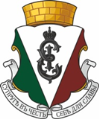 Муниципальное образование Санкт-Петербургаокруг ЕкатерингофскийИЗБИРАТЕЛЬНАЯ КОМИССИЯШкапина улица, дом 2, литера А, округ Екатерингофский, Санкт-Петербург, Российская Федерация, 198095РЕШЕНИЕ    В соответствии с пунктом 8 статьи 28 Федерального закона от 12.06.2002 № 67-ФЗ 
«Об основных гарантиях избирательных прав и права на участие в референдуме граждан Российской Федерации», пунктом 8 статьи 18 Закона Санкт-Петербурга от 26.05.2014 
№ 303-46 «О выборах депутатов муниципальных советов внутригородских муниципальных образований Санкт-Петербурга» и на основании протокола заседания счетной комиссии 
об итогах голосования по выборам секретаря Избирательной комиссии внутригородского муниципального образования Санкт-Петербурга муниципальный округ Екатерингофский  
от 10.06.2019 г. № 2Избирательная комиссия внутригородского муниципального образования Санкт-Петербурга муниципальный округ Екатерингофский РЕШИЛА:Утвердить протокол заседания счетной комиссии об итогах голосования по выборам секретаря Избирательной комиссии внутригородского муниципального образования Санкт-Петербурга муниципальный округ Екатерингофский от 10.06.2019 № 2.Избрать секретарем Избирательной комиссии внутригородского муниципального образования Санкт-Петербурга муниципальный округ Екатерингофский Островскую Лидию Леонидовну.Решение вступает в силу с момента его подписания.10 июня 2019 г.№ 190303/0-ПОб избрании секретаря Избирательной комиссии внутригородского муниципального образования Санкт-Петербурга муниципальный округ ЕкатерингофскийПредседатель                         Секретарь К.О. НедбайлоЛ.Л. Островская